Προμήθεια αλεξίσφαιρων γιλέκων, βαλλιστικών πλαισίων, βαλλιστικών πλακών και βληματοδόχωνCY/2021/ISF/SO6.NO5.1.3Ημερομηνία Υπογραφής Συμφωνίας: 05/05/2021
Χρονοδιάγραμμα έργου:  01/07/2019 - 31/12/2023Προϋπολογισμός έργου:  € 894.129,15Στόχος: Η ανάγκη για εξασφάλιση αλεξίσφαιρων γιλέκων, βαλλιστικών πλαισίων και βαλλιστικών πλακών στην Αστυνομία, προέκυψε λόγω της αύξησης των μέτρων ασφαλείας για την αντιμετώπιση πιθανών τρομοκρατικών χτυπημάτων, μετά την πραγματοποίηση σειράς τρομοκρατικών επιθέσεων ανά το παγκόσμιο, καθώς επίσης και για τη βελτίωση της ικανότητας διαχείρισης κατάστασεων κινδύνων και κρίσεων, εντός της Δημοκρατίας. Στο Εθνικό Σχέδιο Δράσης της Κυπριακής Αστυνομίας κατά της τρομοκρατίας περιγράφεται το σχέδιο αντιμετώπισης μιας τρομοκρατικής επίθεσης, όπως για παράδειγμα ομηρίες, απαγωγές, δολοφονικές επιθέσεις, βομβιστικές επιθέσεις, αεροπειρατείες, καταλήψεις κτιρίων κ.ά.  Ο στόχος για καταπολέμηση της τρομοκρατίας και της ριζοσπαστικοποίησης επιτυγχάνεται με την υλοποίηση της συλλογής και ανάλυσης πληροφοριών, τον σχεδιασμό και την υλοποίηση μέτρων πρόληψης, αλλά και την προστασία προσωπικοτήτων και πιθανών στόχων. Ανάμεσα στις προτεραιότητες της αντιτρομοκρατικής στρατηγικής της Ε.Ε. είναι και η προστασία των πολιτών και των υποδομών, καθώς και η μείωση των τρωτών σημείων σε επιθέσεις. Η Αστυνομία Κύπρου, λαμβάνοντας υπόψη όλα τα πιο πάνω, έχει λάβει σειρά μέτρων αντιμετώπισης της τρομοκρατίας.  Μεταξύ άλλων, έχει εντατικοποιήσει τους ελέγχους που διεξάγει με περιπολίες και φρούρηση των κυριότερων κρίσιμων υποδομών, δυνητικών στόχων ξένων συμφερόντων, καθώς και  «ευάλωτων στόχων», στους οποίους υπάρχει αυξημένη συγκέντρωση πολιτών (πολυκαταστήματα, κεντρικούς εμπορικούς δρόμους, κ.ά). Με βάση τα πιο πάνω, και σε μια προσπάθεια ενίσχυσης των επιχειρησιακών ικανοτήτων των μελών της, η Αστυνομία Κύπρου χρειάζεται τα απαραίτητα εφόδια και εξοπλισμό.  Η προμήθεια  των αλεξίσφαιρων γιλέκων, βαλλιστικών πλαισίων, βαλλιστικών πλακών και βληματοδόχων θα ενισχύσει σημαντικά την ασφάλεια, αλλά ταυτόχρονα την ετοιμότητα και την αποτελεσματικότητα των μελών της Αστυνομίας που εργάζονται σε καίρια πόστα, τα οποία χρήζουν περισσότερης ασφάλειας από πιθανά τρομοκρατικά χτυπήματα.  Επίσης, η προμήθεια των βληματοδόχων θεωρείται αναγκαία για την προσωπική ασφάλεια των μελών μας και κατ΄ επέκταση την πρόληψη και καταπολέμηση του οργανωμένου εγκλήματος και της τρομοκρατίας. Συγκεκριμένα, η χρήση των βληματοδόχων αποσκοπεί στην αποφυγή ατυχημάτων κατά τη λήψη μέτρων ασφαλείας, π.χ. τυχαία βολή κατά τη φόρτωση ή την εκφόρτωση όπλων. Οι βληματοδόχοι είναι ειδικές μεταλλικές εστίες σχεδιασμένες για να απορροφούν τυχαίες λήψεις πυρομαχικών.  Ενόψει των πιο πάνω, στην προσπάθεια ενίσχυσης των επιχειρησιακών ικανοτήτων των μελών της Αστυνομίας Κύπρου, στις 05/05/2021 έχει υπογραφτεί Συμφωνία Επιδότησης μεταξύ της Μονάδας Ευρωπαϊκών Ταμείων του Υπουργείου Εσωτερικών, ως Υπεύθυνης Αρχής του Ταμείου Εσωτερικής Ασφάλειας, και της Αστυνομίας Κύπρου. Η συνολική διάρκεια του έργου είναι 54 μήνες, με ημερομηνία ολοκλήρωσης τις 31/12/2023. Το έργο συγχρηματοδοτείται κατά 90% από το Ταμείο Εσωτερικής Ασφάλειας της ΕΕ και  κατά 10% από την Κυπριακή Δημοκρατία.ΑΛΛΗΛΕΓΓΥΗ, ΠΡΟΟΔΟΣ, ΕΥΗΜΕΡΙΑ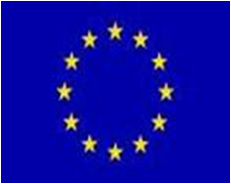 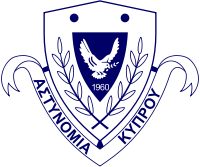 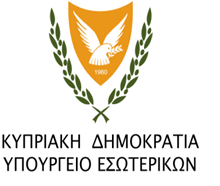 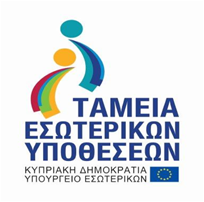 